lMADONAS NOVADA PAŠVALDĪBA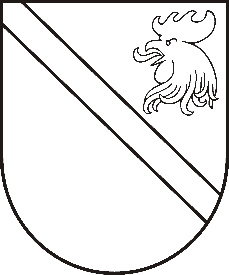 Reģ. Nr. 90000054572Saieta laukums 1, Madona, Madonas novads, LV-4801 t. 64860090, e-pasts: pasts@madona.lv ___________________________________________________________________________MADONAS NOVADA PAŠVALDĪBAS DOMESLĒMUMSMadonā2021.gada 23.martā 								              Nr.119								                (protokols Nr.7, 27.p.)Par 2020. gada 30.septembra lēmuma Nr.  384 “Par nekustamā īpašuma ar kadastra apzīmējumu 7076-008-0377, Mētrienas pagastā, Madonas novadā nodošanu atsavināšanai” atcelšanuMadonas novada pašvaldība 2020.gada 30.septembrī  pieņēma lēmumu Nr.384 “Par nekustamā īpašuma ar kadastra apzīmējumu 7076-008-0377, Mētrienas pagastā, Madonas novadā nodošanu atsavināšanai”. Atbilstoši 2016.gada 29.marta Ministru kabineta noteikumiem Nr.190 “Kārtība, kādā pieņem lēmumu par rezerves fondā ieskaitīto zemes gabalu un īpašuma tiesību atjaunošanai neizmantoto  zemes gabalu piederību vai piekritību” 5.punktu, valsts akciju sabiedrība “Valsts nekustamie īpašumi” izvērtēja Valsts zemes dienesta publicētos Madonas novada zemes vienību sarakstus uz 2018,.gada 18.jūliju un 5.novembri atzīmējot zemes vienību ar kadastra apzīmējumu 7076 008 0377, Mētrienas pagastā, Madonas novadā, kā piekrītošu Latvijas valstij Finanšu ministrijas personā. Par minēto Madonas novada pašvaldība tika informēta ar 2019.gada 8.marta vēstuli Nr.3/1-6/2337. Ņemot vērā iepriekš minēto un pamatojoties uz Ministru kabineta noteikumiem Nr.190 "Kārtība, kādā pieņem lēmumu par rezerves zemes fondā ieskaitīto zemes gabalu un īpašuma tiesību atjaunošanai neizmantoto zemes gabalu piederību vai piekritību", 5.,12.,14. punktu un ņemot vērā 23.03.2021. Finanšu un attīstības komitejas atzinumu, atklāti balsojot: PAR – 16 (Agris Lungevičs, Aleksandrs Šrubs, Andrejs Ceļapīters, Andris Dombrovskis, Andris Sakne, Antra Gotlaufa, Artūrs Grandāns, Gatis Teilis, Gunārs Ikaunieks, Inese Strode, Ivars Miķelsons, Kaspars Udrass, Rihards Saulītis, Valda Kļaviņa, Valentīns Rakstiņš, Zigfrīds Gora), PRET – NAV, ATTURAS – NAV, Madonas novada pašvaldības dome NOLEMJ: Atcelt 2020.gada 30.septembrī  pieņemto lēmumu Nr. 384 “Par nekustamā īpašuma ar kadastra apzīmējumu 7076-008-0377, Mētrienas pagastā, Madonas novadā nodošanu atsavināšanai”.Domes priekšsēdētājs							                   A.LungevičsSaskaņā ar Administratīvā procesa likuma 188.panta pirmo daļu, lēmumu var pārsūdzēt viena mēneša laikā no lēmuma spēkā stāšanās dienas Administratīvajā rajona tiesā.Saskaņā ar Administratīvā procesa likuma 70.panta pirmo daļu, lēmums stājas spēkā ar brīdi, kad tas paziņots adresātam.Vucāne20228813